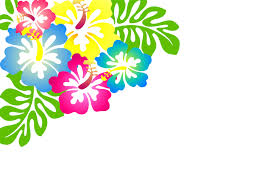 SaturdaySaturdayfriday4        Spiedie Festival & Balloon RallyWe’ll grab lunch, and enjoy all of the attractions that the Spiedie Fest is famous for!Please bring: $20 for admission and lunch. Only $5 needed for admission if you choose to pack a lunch instead!  Feel free to bring extra cash, as there are many vendors.3                  Road TrippersSciencenter & ParkToday we will visit the hands on science museum in Ithaca. We will have a picnic lunch, play games and run around the spray park at Stewart Park, located on Cayuga Lake. Please bring: $10 for admission. Pack a lunch, a reusable water bottle, a swimsuit and towel.4        Spiedie Festival & Balloon RallyWe’ll grab lunch, and enjoy all of the attractions that the Spiedie Fest is famous for!Please bring: $20 for admission and lunch. Only $5 needed for admission if you choose to pack a lunch instead!  Feel free to bring extra cash, as there are many vendors.10                    Road Trippers Rosamond Gifford ZooOur last road trip of the summer will be to the Rosamond Gifford Zoo in Syracuse, NY. Please bring: $10 for admission & snack. Pack a lunch & a reusable water bottle.11    Ice Cream & Corn hole TournamentToday we will form teams, and have a Corn Hole tournament, complete with prizes! We will have “Walking Tacos” for lunch, and finish out our day with an ice cream social.Please bring: A snack to share. No cash needed.18                                                             Hawaiian LuauWe’ll learn a traditional Hawaiian dance, play yard & water games, then have a Luau lunch. Rec will provide the main dishes. (Relaxing and dry indoor activities such as making Tiki Masks will be available as well.)Please bring: A snack to share.  Squirt guns are allowed. Don’t forget a towel and a change of clothes.   No cash needed.18                                                             Hawaiian LuauWe’ll learn a traditional Hawaiian dance, play yard & water games, then have a Luau lunch. Rec will provide the main dishes. (Relaxing and dry indoor activities such as making Tiki Masks will be available as well.)Please bring: A snack to share.  Squirt guns are allowed. Don’t forget a towel and a change of clothes.   No cash needed.25                                             Multi-Cultural Garlic FestivalWe will attend the 14th Annual Garlic Festival in Binghamton. Look forward to great food, live music/ entertainment, and art projects!Please bring: $3 for admission and a packed lunch, or feel free to bring extra cash for lunch, as there will be many ethnic food vendors.25                                             Multi-Cultural Garlic FestivalWe will attend the 14th Annual Garlic Festival in Binghamton. Look forward to great food, live music/ entertainment, and art projects!Please bring: $3 for admission and a packed lunch, or feel free to bring extra cash for lunch, as there will be many ethnic food vendors.1                                                          (Sept) Campfire Day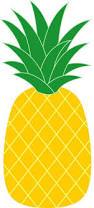 Today we will spend our day at Chenango Valley State Park. We will learn how to safely build a camp fire, then make S’mores and other treats over the fire. We will have a picnic lunch. Rec will provide sandwiches.Please bring: A snack to share. No cash needed. 1                                                          (Sept) Campfire DayToday we will spend our day at Chenango Valley State Park. We will learn how to safely build a camp fire, then make S’mores and other treats over the fire. We will have a picnic lunch. Rec will provide sandwiches.Please bring: A snack to share. No cash needed. 